Lección 5: Resta a tu maneraRestémosle números de un dígito a números de dos dígitos.Calentamiento: Conversación numérica: Restemos un poco másEncuentra mentalmente el valor de cada expresión.5.1: ¿Cómo encontraste el valor?Encuentra el valor de .Muestra cómo pensaste. Si te ayuda, usa bloques.5.2: Restemos con bloques en base diezAl comienzo Diego tenía 5 decenas y 5 unidades. Representa los bloques de Diego con los bloques en base diez.¿Cuántos tiene Diego?
Diego quitó 2 decenas.Dibuja una representación para mostrar lo que le ocurrió a los bloques de Diego.Escribe una ecuación para mostrar cuántos bloques tiene Diego ahora.Después, Diego quitó 8 unidades.Dibuja un diagrama para mostrar lo que le ocurrió a los bloques de Diego.Escribe una ecuación para mostrar cuántos bloques tiene Diego ahora. Prepárate para explicar lo que pensaste.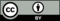 © CC BY 2021 Illustrative Mathematics®